О создании постоянно действующего органа управления Комсомольского муниципального звена территориальной подсистемы Чувашской Республики единой государственной системы предупреждения и ликвидации чрезвычайных ситуацийВ соответствии со ст. 11 Федерального закона от 21.12.1994 № 68-ФЗ «О защите населения и территорий от чрезвычайных ситуаций природного и техногенного характера», ст. 11 Федерального закона от 12.02.1998 № 28-ФЗ «О гражданской обороне», Федеральным законом от 06.10.2003 №131-ФЗ «Об общих принципах организации местного самоуправления в Российской Федерации», постановлениями Правительства Российской Федерации от 10.07.1999 №782 «О создании (назначении) в организациях структурных подразделений (работников), уполномоченных на решение задач в области гражданской обороны», от 30.12.2023 №794 «О единой государственной системе предупреждения и ликвидации чрезвычайных ситуаций», администрация Комсомольского муниципального округа п о с т а н о в л я е т:1. Определить отдел мобилизационной подготовки, специальных программ, ГО и ЧС администрации Комсомольского муниципального округа, постоянно действующим органом управления Комсомольского муниципального звена территориальной подсистемы Чувашской Республики единой государственной системы предупреждения и ликвидации чрезвычайных ситуаций специально уполномоченным на решение задач в области защиты населения и территорий от чрезвычайных ситуаций и гражданской обороны на территории муниципального района.2. Утвердить Положение о постоянно действующем органе управления Комсомольского муниципального звена территориальной подсистемы Чувашской Республики единой государственной системы предупреждения и ликвидации чрезвычайных ситуаций специально уполномоченным на решение задач в области защиты населения и территорий от чрезвычайных ситуаций и гражданской обороны согласно приложению  к настоящему постановлению.3. Рекомендовать руководителям предприятий, организаций и учреждений независимо от организационно-правовой формы, расположенных на территории Комсомольского муниципального округа:а) назначить структурные подразделения и (или) работников (где они не были назначены), уполномоченных на решение задач в области защиты от чрезвычайных ситуаций и гражданской обороны, разработать их обязанности при различных режимах функционирования и степенях готовности системы гражданской обороны;б) при разработке и утверждении организационно-распорядительных документов, определяющих задачи и функции структурных подразделений и (или) работников, уполномоченных на решение задач в области защиты от чрезвычайных ситуаций и гражданской обороны.5. Признать утратившим силу постановление администрации Комсомольского района от 08.08.2013 г. №461 «Об утверждении Положения о районном звене территориальной подсистемы единой государственной системы предупреждения и ликвидации чрезвычайных ситуаций на территории Комсомольского района Чувашской Республики».6. Контроль за исполнением настоящего постановления оставляю за собой.Глава Комсомольского муниципального округа                                                                                 А.Н. ОсиповПриложение
к постановлению администрации
Комсомольского муниципального округа
от 30.05.2023г. № 585Положение о постоянно действующем органе управления Комсомольского муниципального звена территориальной подсистемы Чувашской Республики единой государственной системы предупреждения и ликвидации чрезвычайных ситуаций специально уполномоченным на решение задач в области защиты населения и территорий от чрезвычайных ситуаций и гражданской обороны 1. Общие положения1.1. Настоящее Положение о постоянно действующем органе управления, специально уполномоченном на решение задач в области защиты от чрезвычайных ситуаций и гражданской обороны, определяет его предназначение, задачи и полномочия.1.2. Постоянно действующий орган управления, специально уполномоченный на решение задач в области защиты от чрезвычайных ситуаций и гражданской обороны, осуществляет свою деятельность в порядке, установленном законодательством Российской Федерации и иными нормативными актами, регулирующими вопросы защиты от чрезвычайных ситуаций и гражданской обороны.1.3. Администрация Комсомольского муниципального округа (далее Администрация) осуществляет укомплектование постоянно действующего органа управления, специально уполномоченного на решение задач в области защиты от чрезвычайных ситуаций и гражданской обороны, разрабатывает и утверждает его функциональные обязанности и штатное расписание.2. Основные задачи2.1. Основными задачами постоянно действующего органа управления, специально уполномоченного на решение задач в области защиты от чрезвычайных ситуаций и гражданской обороны, являются:- организация планирования и проведения мероприятий по гражданской обороне, предупреждению и ликвидации чрезвычайных ситуаций природного и техногенного характера;- организация создания и поддержания в состоянии постоянной готовности к использованию технических систем управления гражданской обороной;- организация подготовки неработающего населения способам защиты от опасностей, возникающих при военных конфликтах или вследствие этих конфликтов при возникновении чрезвычайных ситуаций природного и техногенного характера;- участие в организации создания и содержания в целях гражданской обороны, предупреждения и ликвидации чрезвычайных ситуаций запасов материально-технических, продовольственных, медицинских и иных средств;- организация создания и поддержания в состоянии постоянной готовности сил гражданской обороны, сил и средств муниципального звена РСЧС, привлекаемых для решения задач гражданской обороны и защиты от чрезвычайных ситуаций природного и техногенного характера.3. Мероприятия органа управления по гражданской обороне и защите от чрезвычайных ситуаций3.1. В соответствии с основными задачами постоянно действующий орган управления, специально уполномоченный на решение задач в области защиты от чрезвычайных ситуаций и гражданской обороны:- организует разработку и корректировку Плана гражданской обороны и защиты населения, Плана действий по предупреждению и ликвидации чрезвычайных ситуаций природного и техногенного характера.- осуществляет методическое руководство планированием мероприятий по гражданской обороне и защите от чрезвычайных ситуаций в подведомственных предприятиях, организациях и учреждениях (если они имеются);- планирует и организует эвакоприёмные мероприятия;- разрабатывает проекты документов, регламентирующих работу Администрации в области гражданской обороны и защиты от чрезвычайных ситуаций природного и техногенного характера;- формирует (разрабатывает) предложения по мероприятиям гражданской обороны, обеспечивающие выполнение мобилизационного плана Администрации;- ведет учет защитных сооружений и других объектов гражданской обороны, осуществляет контроль за их состоянием; - организует планирование и выполнение мероприятий, направленных на поддержание устойчивого функционирования организаций, необходимых для выживания населения при военных конфликтах или вследствие этих конфликтов, а также при чрезвычайных ситуациях природного и техногенного характера;- организует разработку и заблаговременную реализацию инженерно- технических мероприятий гражданской обороны;- организует планирование и проведение мероприятий по световой и другим видам маскировки.- осуществляет создание и поддержание в состоянии постоянной готовности к использованию систем связи и оповещения на пунктах управления Администрации.- организует прием сигналов гражданской обороны, сообщений о чрезвычайных ситуациях природного и техногенного характера и доведение их до руководящего состава;- организует оповещение работающего и неработающего населения об опасностях, возникающих при военных конфликтах или вследствие этих конфликтов, а также при чрезвычайных ситуациях природного и техногенного характера;- осуществляет создание и поддержание в состоянии постоянной готовности к использованию локальных систем оповещения;- планирует и организует подготовку руководящего состава Администрации в области защиты от чрезвычайных ситуаций и гражданской обороны;- осуществляет создание, оснащение, подготовку сил гражданской обороны, сил и средств Комсомольского муниципального звена территориальной подсистемы  Чувашской республики единой государственной системы предупреждения и ликвидации чрезвычайных ситуаций и осуществляет их учет;- участвует в планировании и организации проведения аварийно-спасательных работ на территории Комсомольского муниципального округа;- участвует в организации обучения работающего и неработающего населения способам защиты от опасностей, возникающих при ведении военных конфликтов, а также при чрезвычайных ситуациях природного и техногенного характера;- планирует и организует проведение командно-штабных учений (тренировок) и других учений по гражданской обороне и защите от чрезвычайных ситуаций, а также участвует в организации проведения учений и тренировок по мобилизационной подготовке и выполнению мобилизационных планов;- разрабатывает предложения и участвует в организации работы по созданию, накоплению, хранению и освежению в целях гражданской обороны и защиты от чрезвычайных ситуаций природного и техногенного характера запасов материально-технических, продовольственных, медицинских и иных средств;- организует контроль за выполнением принятых решений и утвержденных планов по выполнению мероприятий в области защиты от чрезвычайных ситуаций и гражданской обороны на территории Комсомольского муниципального округа;- вносит на рассмотрение Администрации предложения по совершенствованию подготовки к ведению и ведения гражданской обороны, обеспечению защиты от чрезвычайных ситуаций природного и техногенного характера;- привлекает в установленном порядке к работе по подготовке планов, правовых нормативных документов и отчетных материалов в области защиты от чрезвычайных ситуаций и гражданской обороны другие структурные подразделения Администрации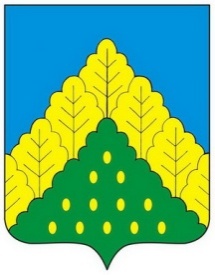 ЧĂВАШ РЕСПУБЛИКИНКОМСОМОЛЬСКИ МУНИЦИПАЛЛĂ ОКРУГĔН	АДМИНИСТРАЦИЙĔ                   ЙЫШẰНУ30.05.2023 ç.  № 585Комсомольски ялĕАДМИНИСТРАЦИЯКОМСОМОЛЬСКОГО МУНИЦИПАЛЬНОГО ОКРУГА      ЧУВАШСКОЙ РЕСПУБЛИКИ          ПОСТАНОВЛЕНИЕ30.05.2023 г.  № 585село Комсомольское